NA SLIJEPOJ KARTI REPUBLIKE HRVATSKE OBOJI BREŽULJKASTI ZAVIČAJ U ŽUTU BOJU, A NIZINSKI ZAVIČAJ U ZELENU BOJU.OZNAČI GRADOVE BREŽULJKASTOG ZAVIČAJA CRVENIM TOČKAMA: KRAPINA, IVANEC, DARUVAR, SLUNJ I PETRINJA.OZNAČI GRADOVE NIZINSKOG ZAVIČAJA PLAVIM TOČAMA: ZAGREB, OSIJEK, VUKOVAR, ČAKOVEC, KARLOVAC, SLAVONSKI BROD, ČAKOVEC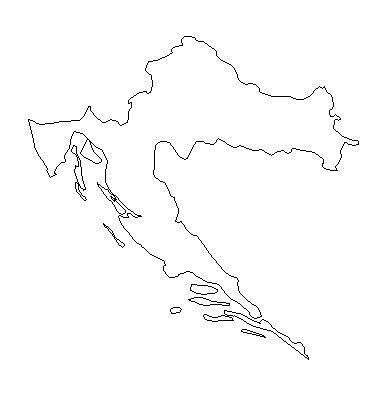 U kojem zavičaju ima više snijega?nizinskom brežuljkastomU kojem zavičaju ima više rijeka?a)	nizinskom b)	brežuljkastomU kojem zavičaju su veći gradovi?a)	nizinskom b)	brežuljkastomU kojem zavičaju su brežuljci, brda i gore?a)	nizinskom b)	brežuljkastomIzvor: https://coupedecheveux2015.blogspot.com/2018/08/slijepa-karta.html